TRAVEL TROUGH EUROPE by Dominika JaneczkoI was in Portugal from Poland I travelled by bus from to Kazimierz Dolny, then I took the plane and flew directly to Portugal , then I moved with bus from the Airport of Lisbon To Costa da CaparicaThe city where I’ve been is called Sexial There, I visited the ancient monuments Sesimbra Castle, Pattern of discoveries, Jerónimos Monastery, Belém tower.I tasted some typical desserts as Arroz doce ( Sweet Rice)I made friends with Portugal Joana is very nice and friendly. She is 15 years old. She likes playing a piano, go to the beach with her friends, go to shopping, like talk with people, she like see the sunset, travel, meet new people, listening to music, her favorite singer is Adele she doesn’t like study, go to school and play football.Together,we chatted on our smartphones,talked about our favourite singer,music,school subject and etc.During this trip I enjoyed visiting beaches and I liked eating Arroz doce ME, LENA, ZUZIA, PARYCJA, MAFALDA AND JOANA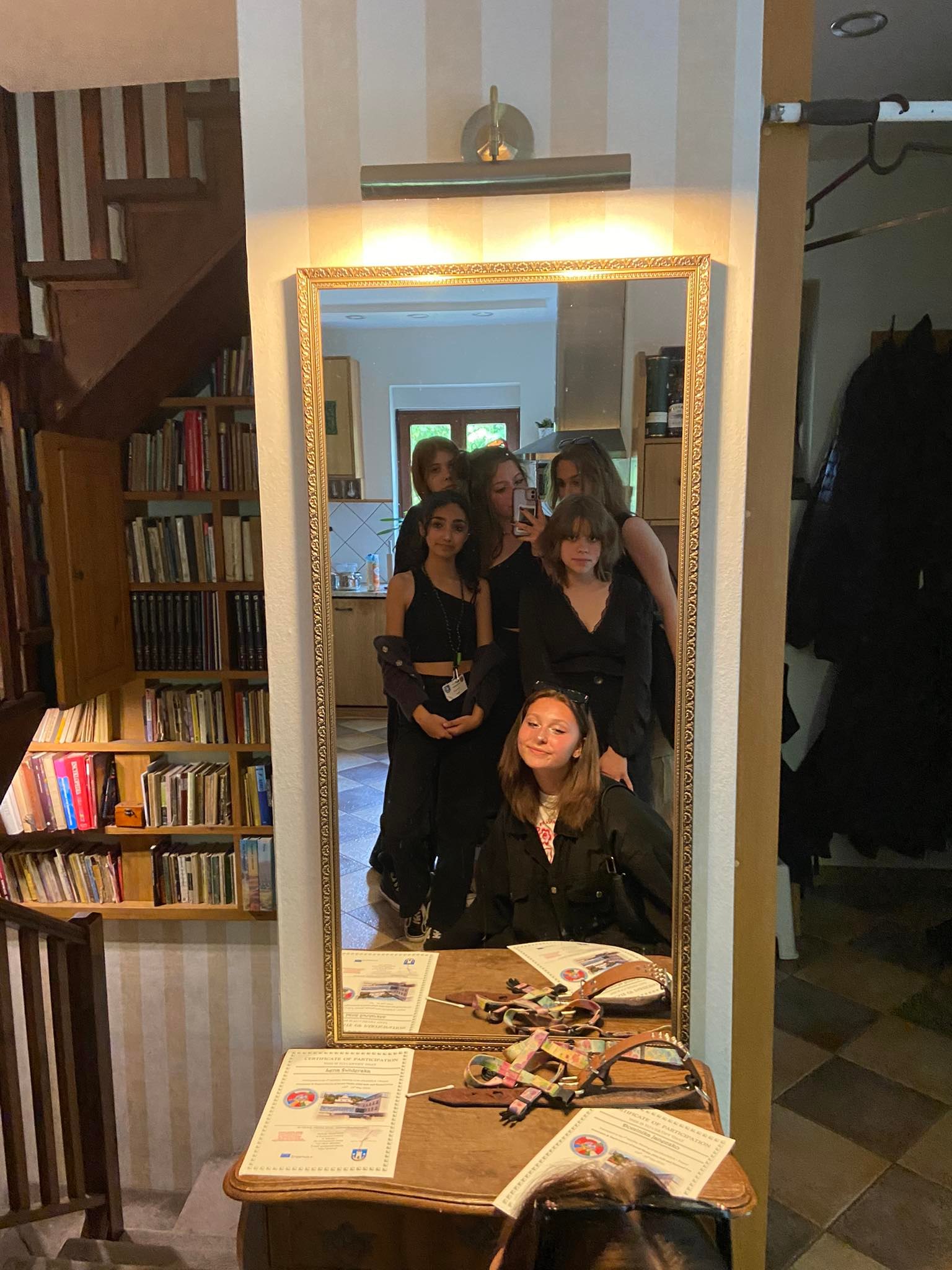 